Муниципальное бюджетное дошкольное образовательное учреждениедетский сад № 12 «Октябренок»Тематический цикл «Домашние птицы»                                                                         Подготовила: учитель-логопед Шутай Ирина Владимировна.г. Приморско-Ахтарск2020 г.Лексико-грамматические игры:«Каких птиц много?»(гусей, индюков, кур, уток и т.д.) «Какой птички не стало?». Усвоение категории родительного падежа единственного числа. «Один, много».Гусь – гуси – много гусей;Курица – курицы – много кур,индюк – индюки – много индюков и т.д.Психоречевая гимнастика.Повторение цепочек слов (сначала по картинкам, а затем без них).Утка, гусь, курица, индюк,Петух, гусыня, селезень, индюшка и т. д.«Какое слово длиннее?»Гусь – индюк, курица - утка.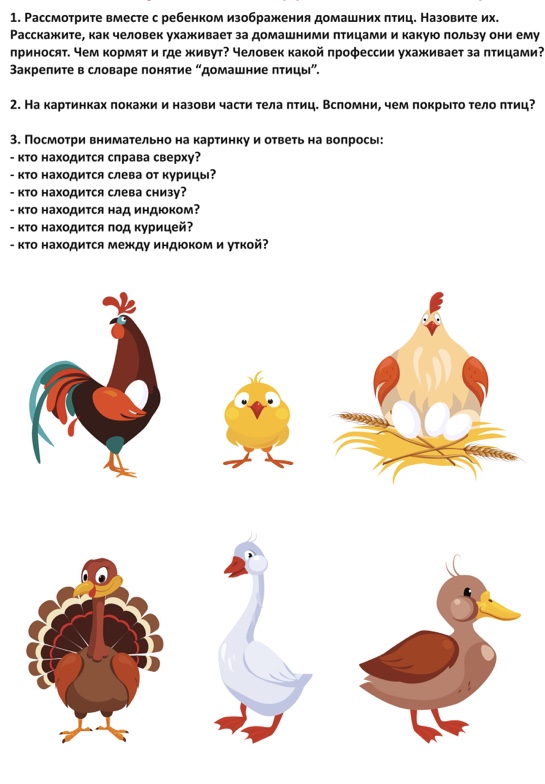 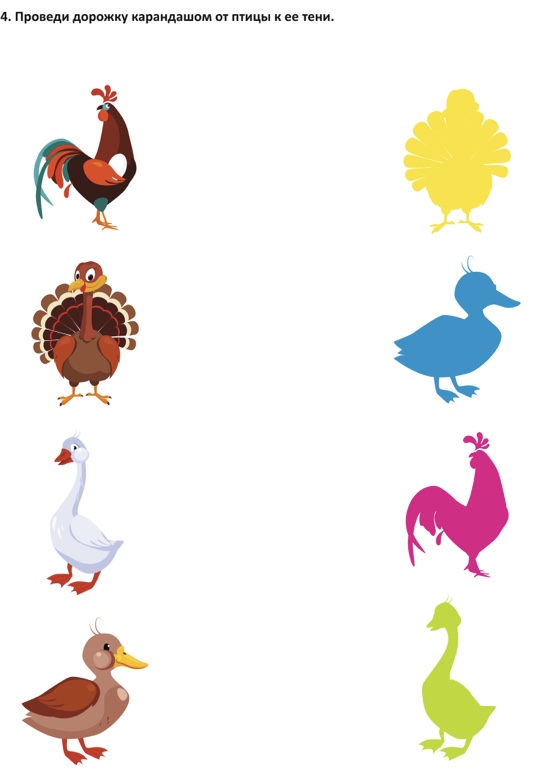 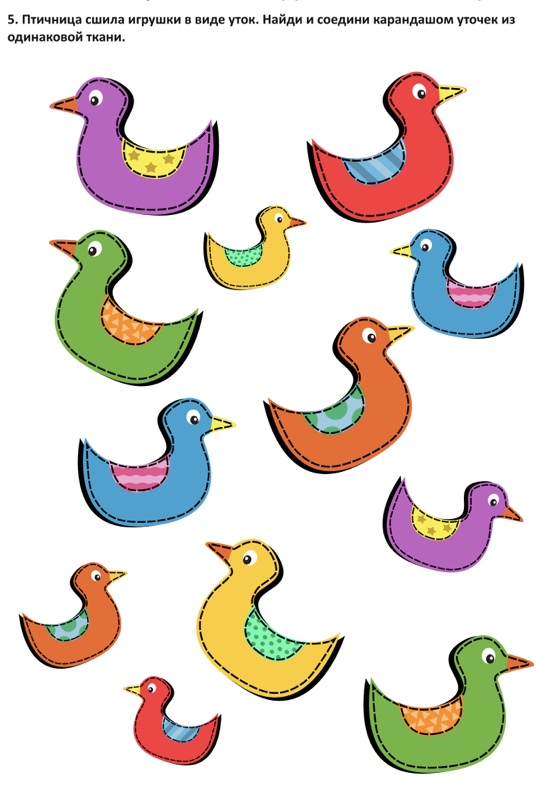 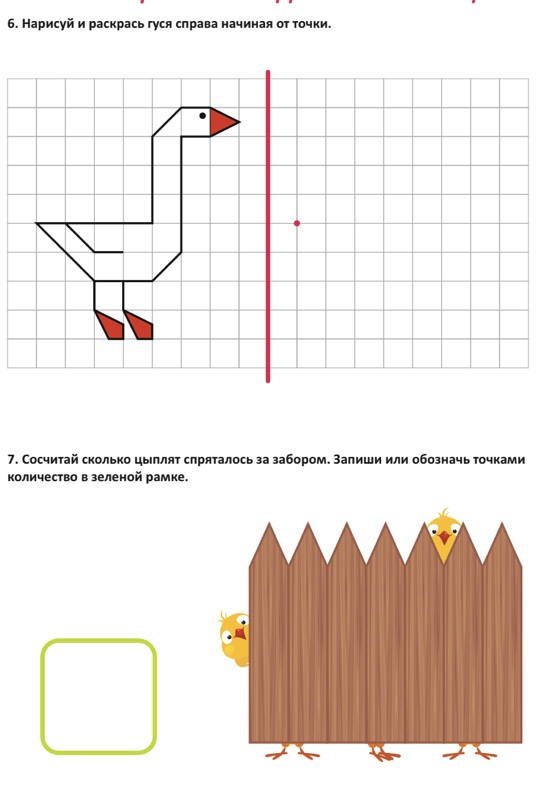 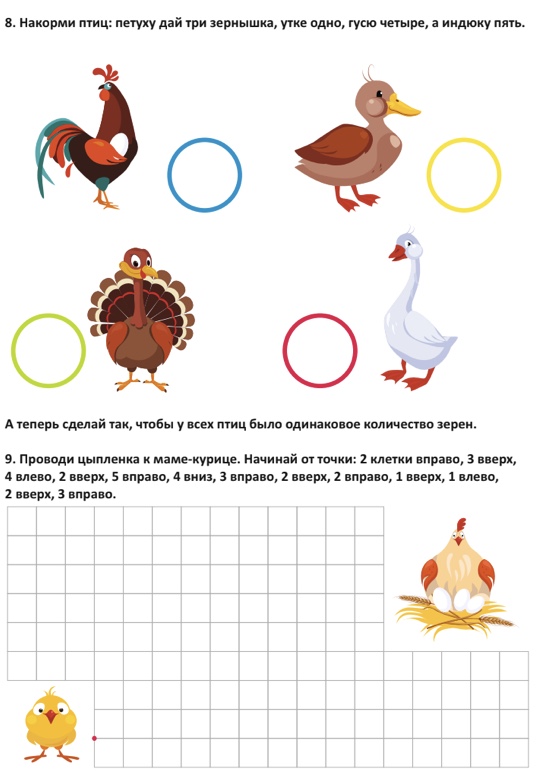 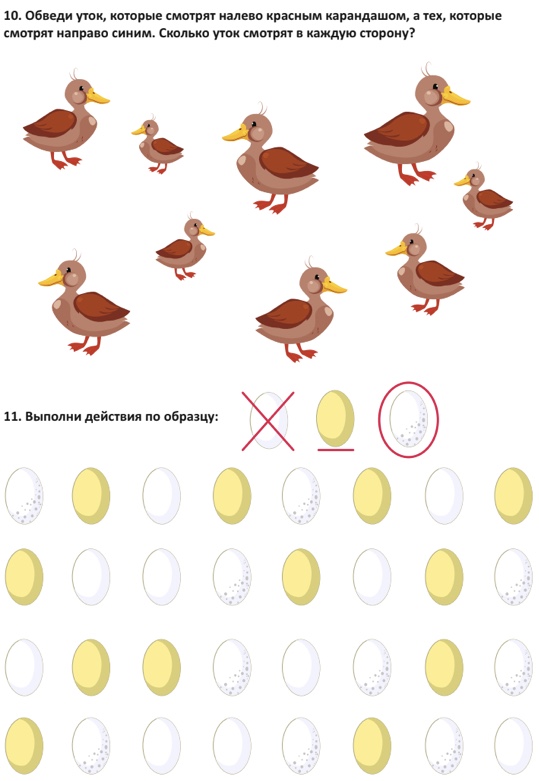 